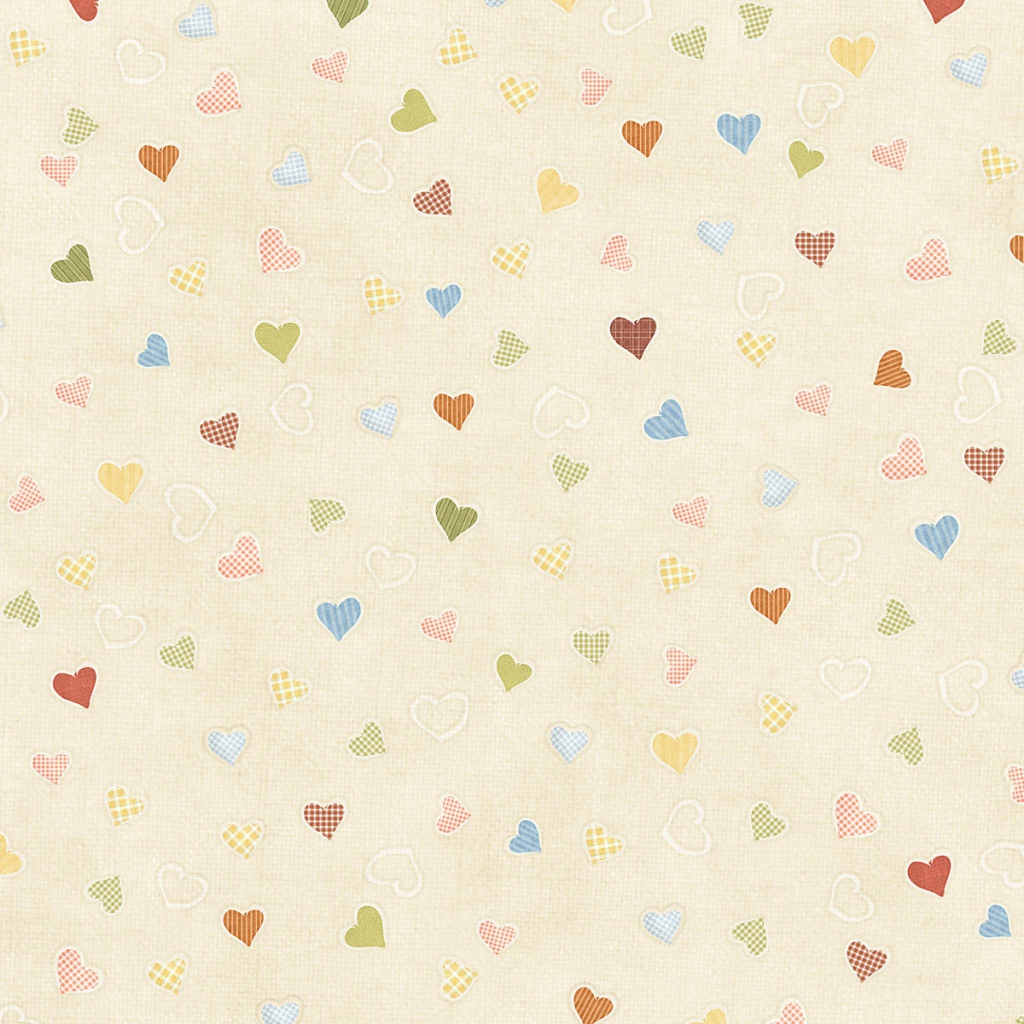 Любые лекарственные препараты, витаминыУчреждение дошкольного образования могут посещать только здоровые дети. Воспитанники с признаками заболевания изолируются до прихода родителей. Принесенные ребенком лекарства, витамины могут стать причиной отравления других детей.Продукты питания (фрукты, сырки, чипсы, конфеты, жевательную резинку и др.)Внимательно проверяйте, что именно Ваш ребенок несёт в детский сад! Помните, что детям свойственно угощать друг друга принесенными сладостями – это может стать причиной аллергической реакции, пищевого отравления, инфекционного заболевания. Так же ребёнок может во время игры, бега подавиться конфетой или жевательной резинкой.• Опасные предметыЧасто дети втайне от родителей приносят в детский сад гвозди, куски проволоки, зажигалки и др. Это может быть причиной травм ребенка.• Косметические препаратыЗапрещено приносить различные предметы косметики – детскую туалетную воду, лак для ногтей и др. Дети, играя, могут испортить одежду или, используя косметику, вызывать аллергическую реакцию у других ребят.• Дорогостоящие игрушкиУчреждение дошкольного образования не несёт ответственности за сохранность дорогостоящих игрушек, ценных вещей (золотые украшения, мобильные телефоны).